第12周5.17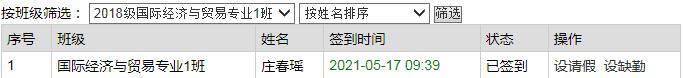 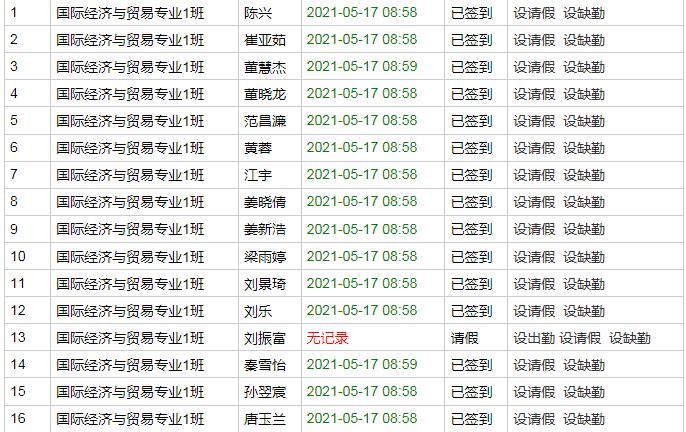 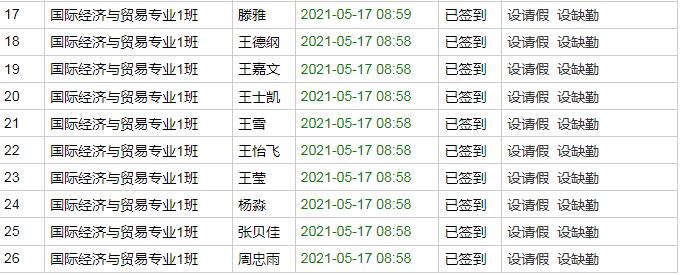 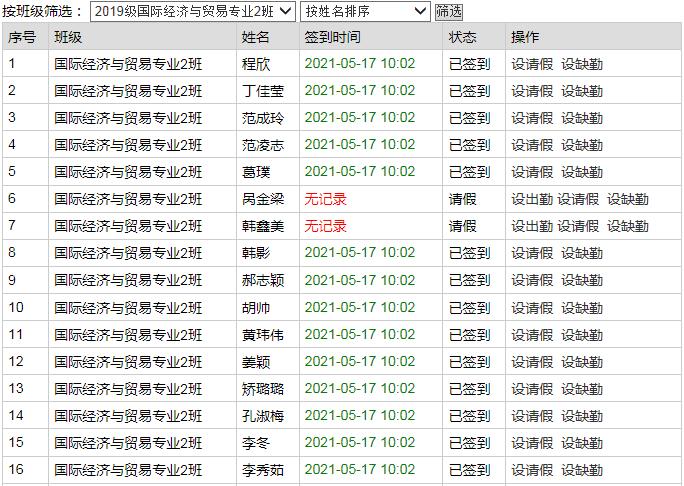 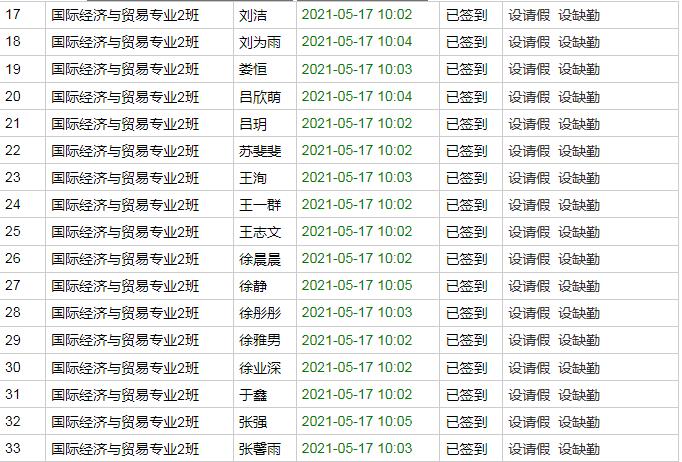 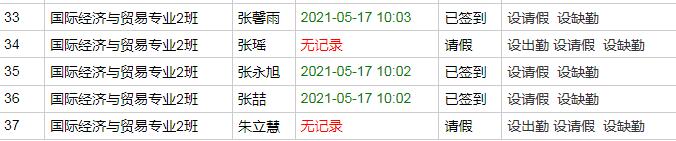 第13周 5.24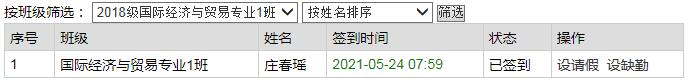 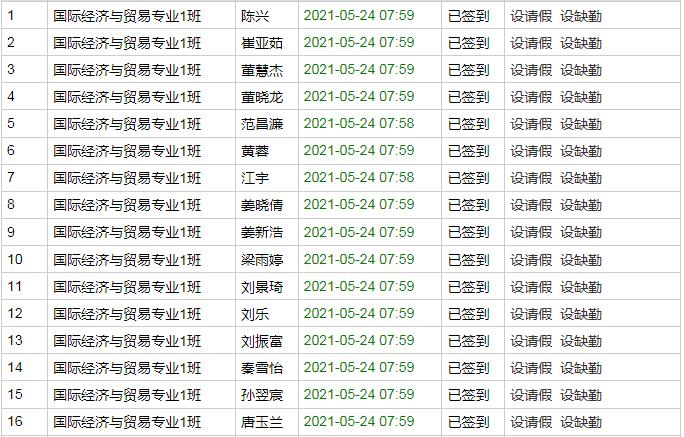 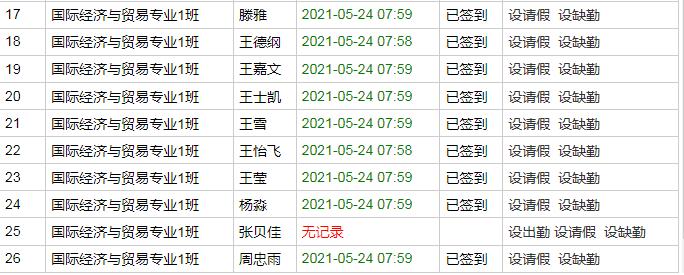 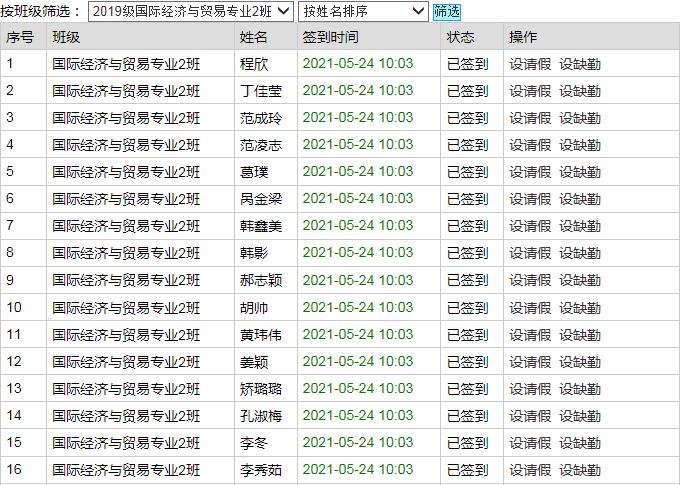 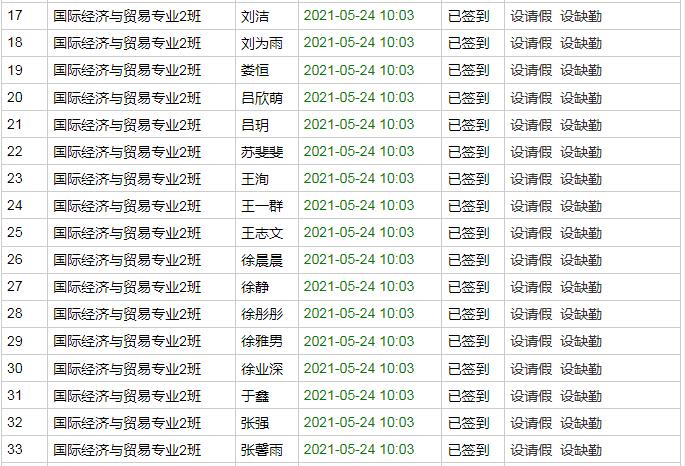 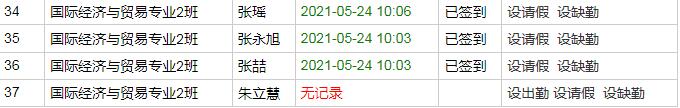 第14-16周 学生实训第17周 6.21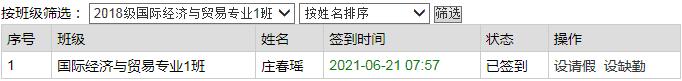 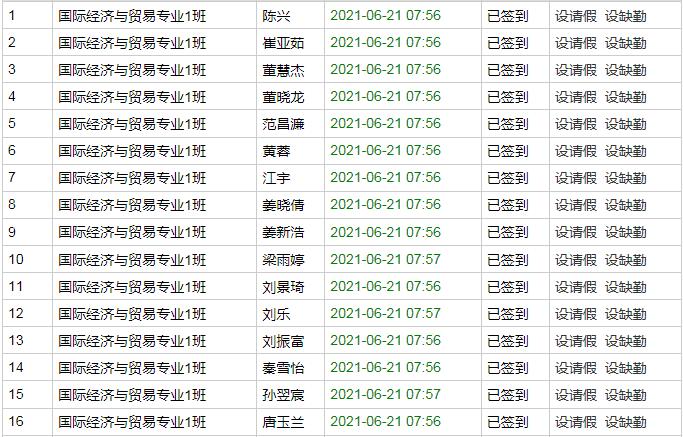 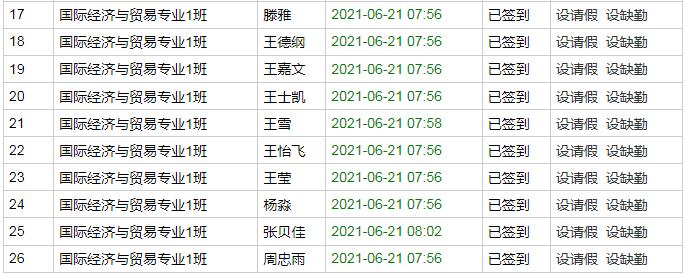 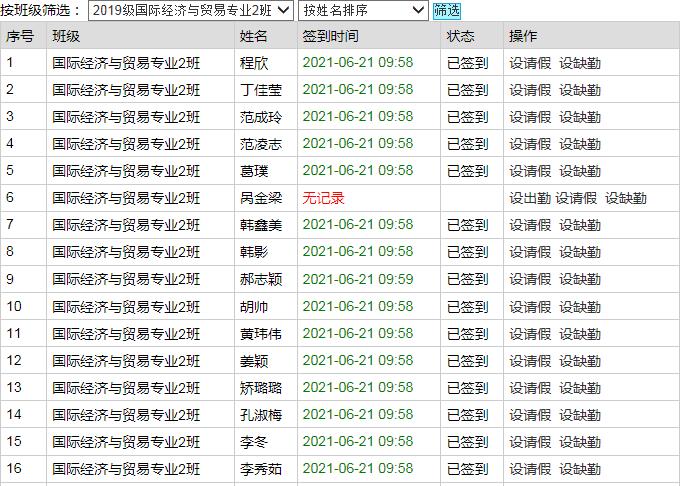 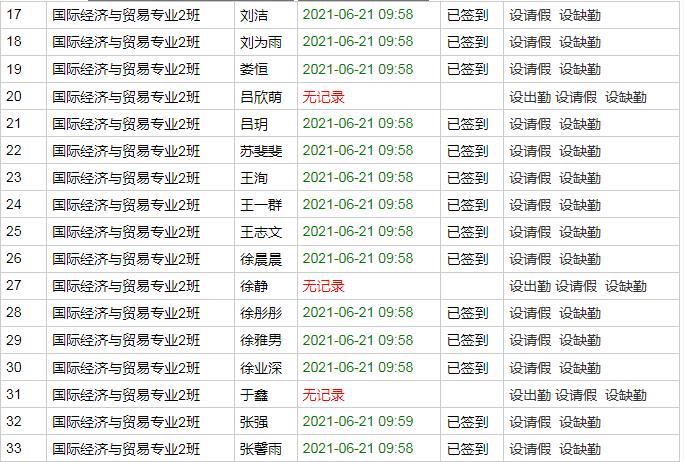 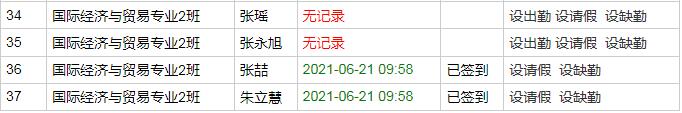 